Declaro, sob compromisso de honra, serem verdadeiros todos os elementos constantes nesta ficha.__________________________________________________AssinaturaEVENTOEVENTOJornadas Desenvolvimento Rural Norte Alentejano – “Sustentabilidade do Montado Norte Alentejano”Jornadas Desenvolvimento Rural Norte Alentejano – “Sustentabilidade do Montado Norte Alentejano”Local: PortalegreData: 15 e 16 Setembro de 20171. IDENTIFICAÇÃO DO PARTICIPANTE1. IDENTIFICAÇÃO DO PARTICIPANTENome: Nome: Data de Nascimento:Contribuinte nº:Cartão de cidadão Nº: Válido até: Nacionalidade:Naturalidade:Morada:Morada:Código Postal:E-mail: Telemóvel/Telefone:Habilitações:2. ACOMPANHANTES2. ACOMPANHANTES2. ACOMPANHANTESA AGRICERT disponibiliza um roteiro turístico para os acompanhantes dos participantes nas jornadas. Este roteiro tem um programa independente. Tem acompanhantes interessados em participar neste roteiro? Sim     Não 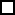 A AGRICERT disponibiliza um roteiro turístico para os acompanhantes dos participantes nas jornadas. Este roteiro tem um programa independente. Tem acompanhantes interessados em participar neste roteiro? Sim     Não A AGRICERT disponibiliza um roteiro turístico para os acompanhantes dos participantes nas jornadas. Este roteiro tem um programa independente. Tem acompanhantes interessados em participar neste roteiro? Sim     Não Nome Acompanhante 1:Idade:Nome Acompanhante 2:Idade:3. DADOS PROFISSIONAIS3. DADOS PROFISSIONAISEmpresa: Função: Sector de Atividade: Sector de Atividade: 4. DADOS PARA FACTURAÇÃO (Caso os dados de faturação sejam distintos dos do participante)Particular/Empresa: Morada: NIF/NIPC: 5. Preços (Valor por participante e acompanhante)Assinale com X as opções em que se está a inscrever 5. Preços (Valor por participante e acompanhante)Assinale com X as opções em que se está a inscrever 5. Preços (Valor por participante e acompanhante)Assinale com X as opções em que se está a inscrever XParticipação nas Jornadas (inscrição)Sócio de um parceiro/Aluno ESAE/Cliente - 22€Restantes participantes  – 30€Jantar15€Roteiro Turístico (Acompanhantes)A definir consoante o número de participantesDescontos: 5% para 2 inscrições, 10% para 3 ou mais inscrições.Os valores apresentados já incluem IVA à taxa legal em vigor.Descontos: 5% para 2 inscrições, 10% para 3 ou mais inscrições.Os valores apresentados já incluem IVA à taxa legal em vigor.6. FORMAS DE PAGAMENTO E CONDIÇÕES GERAISO pagamento deve ser efetuado por transferência. IBAN da AGRICERT: PT50 0269 0252 00207378238 70 A inscrição só será considerada definitiva após envio do comprovativo de pagamento para: eventos@agricert.pt com o nome completo do participante no nome do ficheiro e a seguinte informação no corpo de email: Nome Completo do Participante e NIF para faturação. Se efetuar transferência on-line por favor coloque no descritivo o número de identificação fiscal de faturação. As inscrições e desistências devem ser efetuadas por escrito, via e-mail para eventos@agricert.pt. A AGRICERT reserva-se ao direito de efetuar substituições de oradores e moderadores. A não comunicação por escrito do impedimento da presença até 24 horas antes da data do evento, obriga ao pagamento de 50% do valor da inscrição. O número de participantes é limitado, pelo que as inscrições serão aceites por ordem cronológica de chegada. Crianças até aos 12 anos só podem participar no roteiro turístico se se fizerem acompanhar de um adulto. Crianças com idade inferior a 2 anos não pagam.Não Autorizo que os meus dados pessoais sejam utilizados para tratamento estatístico realizado pela AGRICERT                                                                                                                                                                                                                       A Agricert Certificação de Produtos Alimentares Lda garante a estrita confidencialidade no tratamento dos seus dados. A informação por si disponibilizada não será partilhada com terceiros e será apenas utilizada para os fins diretamente relacionados com o evento em que se inscreve. A Agricert Certificação de Produtos Alimentares Lda garante a estrita confidencialidade no tratamento dos seus dados. A informação por si disponibilizada não será partilhada com terceiros e será apenas utilizada para os fins diretamente relacionados com o evento em que se inscreve. É cliente AGRICERT ou dos seus parceiros neste evento? É cliente AGRICERT ou dos seus parceiros neste evento? É cliente AGRICERT ou dos seus parceiros neste evento? SimNãoSe não, a sua Organização está certificada? SimQual(ais) o(s) referencial(ais)?  ___________________________________________Qual(ais) o(s) referencial(ais)?  ___________________________________________Qual(ais) o(s) referencial(ais)?  ___________________________________________Qual(ais) o(s) referencial(ais)?  ___________________________________________Qual(ais) o(s) referencial(ais)?  ___________________________________________Se não, a sua Organização está certificada? NãoEstá a ponderar implementar algum(ns) referencial(ais)? Qual?Está a ponderar implementar algum(ns) referencial(ais)? Qual?Está a ponderar implementar algum(ns) referencial(ais)? Qual?Está a ponderar implementar algum(ns) referencial(ais)? Qual?Está a ponderar implementar algum(ns) referencial(ais)? Qual?____________________________________________________________________________________________________________________________________________________________________________________________________________________________________________________________________________________________________________________________________________________